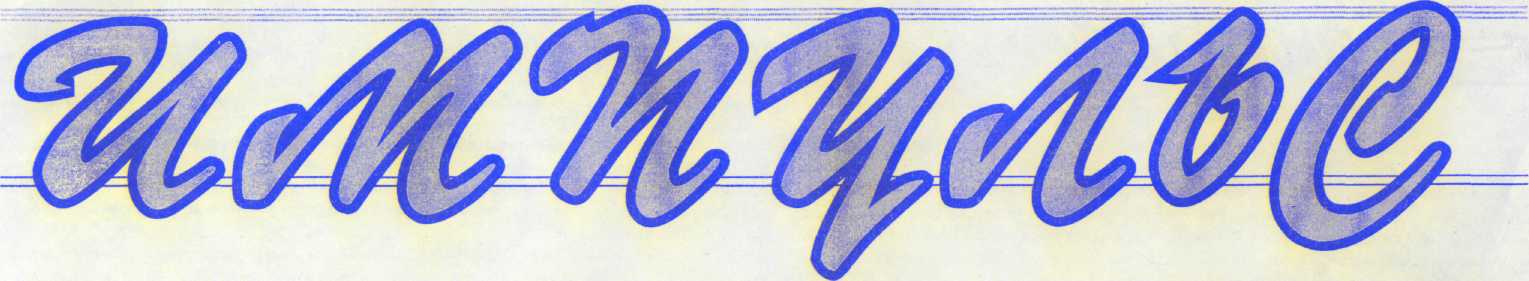 ВЕДОМОСТИ ОРГАНОВ МЕСТНОГО САМОУПРАВЛЕНИЯ Восточенского   сельсоветаГазета распространяется бесплатно 5 (308) от 24.04.2023.КРАСНОЯРСКИЙ КРАЙ ВОСТОЧЕНСКИЙ СЕЛЬСОВЕТ КРАСНОТУРАНСКОГО РАЙОНАВОСТОЧЕНСКИЙ СЕЛЬСКИЙ СОВЕТ ДЕПУТАТОВ                                                          РЕШЕНИЕ24.04.2023		                                   с. Восточное                                        № 40-89-рО внесении изменений в проект Устава Восточенского сельсовета Краснотуранского районаВ целях приведения Устава Восточенского сельсовета Краснотуранского района Красноярского края в соответствие с требованиями федерального и краевого законодательства, руководствуясь статьями 7 Устава Восточенского сельсовета Краснотуранского района Красноярского края, Восточенский сельский Совет депутатов РЕШИЛ:1. Внести в Устав Восточенского сельсовета Краснотуранского района Красноярского края следующие изменения:1.1. пункт 1 статьи 1 дополнить словами «, а также решениям, принятым на местном референдуме (сходе граждан)»;1.2. в пункте 1 статьи 3 слова «конституции (устава)» заменить словом «Устава», слова «субъектов Российской Федерации» заменить словами «Красноярского края»;1.3. в пункте 8 статьи 4 слово «подписания» заменить словами «их подписания»;1.4. в подпункте 1.15 пункта 1 статьи 7 слова «, городском наземном электрическом транспорте и» исключить; 1.5. в абзаце первом статьи 8 слово «наделяется» заменить словом «обладает»;1.6. в статье 8.1 слово «нормативно- правовых» заменить словами «нормативных правовых», слова «нормативно правовых» заменить словами «нормативных правовых»;1.7. в пункте 4 статьи 13 цифры «, 2.8.1» исключить;1.8. пункт 3 статьи 14 исключить;1.9. в статье 17.2:- в пункте 2 слова «О гарантиях осуществления полномочий депутата, члена выборного органа местного самоуправления, выборного должностного лица местного самоуправления в Красноярском крае» заменить словами «О гарантиях осуществления полномочий лиц, замещающих муниципальные должности в Красноярском крае»;- в пункте 7 слово «от» исключить;- в пункте 9 слова «О гарантиях осуществления полномочий депутата, члена выборного органа местного самоуправления, выборного должностного лица местного самоуправления в Красноярском крае» заменить словами «О гарантиях осуществления полномочий лиц, замещающих муниципальные должности в Красноярском крае»;1.10. в статье 17-3:- в подпункте 1 пункта 1 слова «, регулирующими материально-техническое и  организационное обеспечение» исключить;- подпункт 2 пункта 1 изложить в следующей редакции:«2) компенсация расходов, связанных с осуществлением полномочий;»;- подпункт 6 пункта 1 исключить;1.11. абзац второй пункта 4 статьи 24 изложить в следующей редакции:«Глава сельсовета имеет право отклонить нормативный правовой акт, принятый представительным органом муниципального образования. В этом случае указанный нормативный правовой акт в течение 10 дней возвращается в представительный орган муниципального образования с мотивированным обоснованием его отклонения либо с предложениями о внесении в него изменений и дополнений. Если глава сельсовета отклонит нормативный правовой акт, он вновь рассматривается представительным органом муниципального образования. Если при повторном рассмотрении указанный нормативный правовой акт будет одобрен в ранее принятой редакции большинством не менее двух третей от установленной численности депутатов представительного органа муниципального образования, он подлежит подписанию главой сельсовета в течение семи дней и обнародованию.»;1.12. в статье 26:- дополнить пунктом 2.3 следующего содержания:«2.3. Полномочия депутата Совета депутатов прекращаются досрочно решением Совета депутатов в случае отсутствия депутата без уважительных причин на всех заседаниях Совета депутатов в течение шести месяцев подряд.»;- в пункте 3 цифры «, 1.7.1» исключить;1.13. статью 32-1 исключить;1.14. в пункте 4 статьи 37 слово «активным» исключить;1.15. в статье 38.2:- абзац первый пункта 2 изложить в следующей редакции:«2. Староста назначается Советом депутатов по представлению схода граждан сельского населенного пункта. Староста назначается из числа граждан Российской Федерации, проживающих на территории данного сельского населенного пункта и обладающих активным избирательным правом, либо граждан Российской Федерации, достигших на день представления сходом граждан 18 лет и имеющих в собственности жилое помещение, расположенное на территории данного сельского населенного пункта.»;- абзац первый пункта 3 исключить;- подпункт 1 пункта 3 изложить в следующей редакции:«1) замещающее государственную должность, должность государственной гражданской службы, муниципальную должность, за исключением муниципальной должности депутата представительного органа муниципального образования, осуществляющего свои полномочия на непостоянной основе, или должность муниципальной службы;»;- в пункте 7 слово «закона» заменить словами «закона от 06.10.2003»;1.16. в пункте 2 статьи 38.3 слово «сельсовете» заменить словом «сельсовета», слова «соответствующего муниципального образования» заменить словом «сельсовета»;1.17. в абзаце первом пункта 3 статьи 50 слова «осуществляют органы местного самоуправления» заменить словами «осуществляет Администрация сельсовета»;1.18. пункт 1 статьи 52 дополнить абзацем следующего содержания:«документах, определяющих цели национального развития Российской Федерации и направления деятельности органов публичной власти по их достижению.»;1.19. в статье 55:- в абзаце первом слово «законодательством» заменить словами «федеральными законами»;- в абзаце втором слова «федеральными и краевыми законами» заменить словами «Федеральным законом от 06.10.2003 № 131-ФЗ «Об общих принципах организации местного самоуправления в Российской Федерации»»;1.20. в статье 58 слово «депутатов» заменить словами «депутатов, органы территориального общественного самоуправления, прокурор».2. Контроль за исполнением Решения возложить на главу Восточенского  сельсовета.3. Глава Восточенского сельсовета обязан опубликовать зарегистрированное настоящее Решение в течение семи дней со дня поступления из Управления Министерства юстиции Российской Федерации по Красноярскому краю уведомления о включении сведений о настоящем решении в государственный реестр уставов муниципальных образований Красноярского края.4. Настоящее Решение вступает в силу со дня официального опубликования.Председатель Восточенского сельского Совета депутатов                                                                               С.Н. БайзанГлава администрацииВосточенского  сельсовета                                                               Л.И.ПоленокОбъявление о проведении публичных слушанийВосточенский сельский Совет депутатов объявляет о проведении публичных слушаний по вопросу   «О внесении изменений и дополнений в Устав Восточенского сельсовета», которые состоятся 19.05.2023  года в 10-00 час в администрации сельсовета.С докладом на публичных слушаниях   выступит Глава сельсовета Л.И.ПоленокПредложения заинтересованных граждан и организаций по выносимым на публичные слушания  по вопросам  внесения изменений и дополнений в Устав Восточенского сельсовета  принимаются в течение 10 дней со дня его опубликования  по адресу: с. Восточное,  ул. Советская, 22,  администрация сельсовета.КРАСНОЯРСКИЙ  КРАЙ       КРАСНОТУРАНСКИЙ  РАЙОНВОСТОЧЕНСКИЙ  СЕЛЬСКИЙ  СОВЕТ  ДЕПУТАТОВРЕШЕНИЕ24.05.2010 г                                       с. Восточное                                         № 3-15рО порядке учета предложений попроекту Решения о внесении изме-нений  и дополнений в Устав Восточенскогосельсовета и участия граждан в егообсуждении.В соответствии со статьями 28.44 Федерального закона  от 06.10.2003 г. № 131-ФЗ« Об общих принципах организации местного самоуправления  в Российской Федерации», Руководствуясь статьей  57 Устава сельсовета,  сельский Совет депутатов                                                          РЕШИЛ :1.  Утвердить  Порядок  учета предложений  по проекту решения о внесении изменений в Устав  сельсовета  и участия граждан в его обсуждении согласно приложению .2.  Настоящее Решение вступает в силу со дня его официального опубликования.4. Контроль над исполнением настоящего Решения оставляю за собой .Глава сельсовета                                              А.П.ШироченкоПриложение к Решению сельского Советадепутатов  от 24.05.2010   № 3-15-рПОРЯДОК   УЧЕТА ПРЕДЛОЖЕНИЙ ПО ПРОЕКТУ РЕШЕНИЯ О ВНЕСЕНИИ  ИЗМЕНЕНИЙ В УСТАВ ВОСТОЧЕНСКОГО СЕЛЬСОВЕТА   И УЧАСТИЯ ГРАЖАН В ЕГО ОБСУЖДЕНИИ.1.Настоящий Порядок разработан в соответствии с Федеральным  законом от 06.10.2003г. № 131-ФЗ « Об общих принципах организации местного самоуправления  в Российской Федерации»  и направлен на реализацию прав граждан на участие в обсуждении изменений,  вносимых в Устав сельсовета .2. Проект решения сельского Совета депутатов о внесении изменений и дополнений в Устав сельсовета (далее проект решения ) подлежит официальному опубликованию не позднее 30 дней до дня рассмотрения  сельским Советом депутатов данного проекта решения  с одновременным опубликованием настоящего Порядка.3. Предложения по проекту решения могут вноситься гражданами Российской Федерации,  проживающими на территории сельсовета и обладающими избирательным правом .- . Предложения по проекту решения  подаются в администрацию сельсовета  в письменном виде в течение 15 дней со дня его опубликования.. В индивидуальных предложениях граждан должны быть указаны фамилия , имя , отчество , адрес места жительства и личная подпись гражданина .Коллективные предложения  граждан принимаются с указанием фамилии , имени , отчества, адреса места жительства лица, которому доверено представлять вносимые предложения .- . Предложения граждан вносятся  только в отношении изменений , содержащихся в проекте решения .Предложения , внесенные с нарушением требований , установленных настоящим Порядком , рассмотрению не подлежат .- . Администрация сельсовета рассматривает поступившие предложения  не позднее 5 дней   до назначенной даты  публичных  слушаний..4. Инициаторы предложений вправе присутствовать , принимать участие  в обсуждении своих предложений , для чего администрация сельсовета  заблаговременно информирует их о месте и времени рассмотрения .По результатам обсуждения,  в срок,  установленный пунктом 6 настоящего Порядка администрация сельсовета  принимает решение о вынесении поступивших предложений  по проекту  решения на публичные  слушания , либо отклоняет их. В случае если инициаторы не присутствовали на заседании при обсуждении,  внесенных имиПредложений,  их информируют о принятом решении .5. Проект решения , а также вынесенные на публичные  слушания предложения граждан подлежат обсуждению на публичных   слушаниях в порядке , установленном сельским Советом депутатов .6. Итоговые документы публичных  слушаний  направляются администрацией сельсовета в сельский Совет депутатов  на следующий  рабочий  день после проведения  публичных  слушаний и учитываются  депутатами при  рассмотрении проекта решения на сессии сельского Совета депутатов.ИМПУЛЬС» (ведомости                                                                      Учредители:                                                                                               Ответственный заорганов местного самоуправления                                                     Совет депутатов                                                                                         выпуск  зам. главыВосточенского сельсовета)                                                                  Восточенского сельсовета                                                                         Я.В.ГригорьеваГлава Восточенского сельсовета